Ενότητα 4.5 Εκμάθηση της χρήσης λογισμικών για την αξιοποίησή τους στη διδασκαλία και τη μάθηση των γνωστικών αντικειμένων της προσχολικής και πρωτοβάθμιας εκπαίδευσης - Δραστηριότητες και παραδείγματα.ΦΥΛΛΟ ΕΡΓΑΣΙΑΣ 10ΠΕΡΙΛΗΨΗ ΕΝΟΤΗΤΑΣ
Παρουσίαση, συγκριτική μελέτη και ανάλυση λογισμικών ειδικότηταςΛογισμικά γνωστικών αντικειμένων• Λογισμικά για μικρές ηλικίεςΛογισμικά για ανάπτυξη δεξιοτήτων υψηλού επιπέδου• Λογισμικά ανάπτυξης δημιουργικότηταςΔραστηριότητες:Εκπαιδευτική δραστηριότητα με το Tux PaintΟμάδα:ΠΕ60 - ΝηπιαγωγοίΠροτεινόμενη δραστηριότητα:Δημιουργήστε μια εικονογραφημένη ιστορία, βασισμένη πάνω σε ένα γνωστό παραμύθι. Προτείνεται να γίνει χρήση της τεχνικής των καρέ (frames).Παράδειγμα: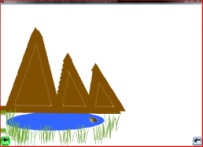 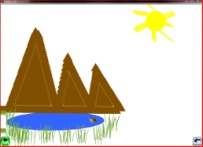 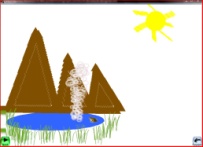 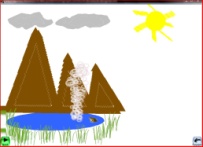 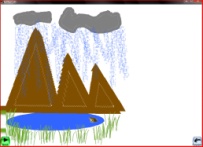 Μέσα:Tux PaintΧαρακτηριστικάΠρογράμματα Ζωγραφικής(Tux Paint, RNA)[όλα τα γνωστικά αντικείμενα]Δυνατότητες δημιουργικής γραφής, σύνθεσης πρωτότυπων ιστοριών και παραγωγή κινούμενων σχεδίων, μέσα από δραστηριότητες ατομικές και ομαδικές με τη διαμεσολάβηση του δασκάλου. Τα παιδιά καλλιεργούν δεξιότητες σύνθεσης, σύγκρισης, οργάνωσης, γενίκευσης. Μέσα από την ανάλυση και τη δημιουργία εικόνων, στατικών και κινούμενων, αλλά και με την προσθήκη κειμένου, αφυπνίζεται και διατηρείται η δημιουργικότητα και καλλιεργείται η έκφραση των παιδιών, με τη μορφή πολυσύνθετων αναπαραστάσεων.Δραστηριότητες:Εκπαιδευτικές δραστηριότητες με το Revelation Natural Art (RNA)Ομάδα:ΠΕ70 - ΔάσκαλοιΠροτεινόμενες δραστηριότητες:Πυραμίδα μεσογειακής διατροφήςΣήματα κυκλοφορίαςΚάρτα-πρόσκλησηΤα μέρη του φύλλουΖώα – ταξινόμηση, κατηγορίες, είδηΆσκηση συμμετρίαςΆσκηση με μοτίβαΔημιουργία μαθηματικών παιχνιδιών (π.χ. φιδάκι)ΤάνγκραμΜέσα:Revelation Natural Art (RNA)ΧαρακτηριστικάRevelation Natural Art[όλα τα γνωστικά αντικείμενα]Εργαλείο γραφικών γενικής χρήσης με πολλαπλές σχεδιαστικές δυνατότητες, δημιουργικής γραφής, σύνθεσης πρωτότυπων ιστοριών, παραγωγής κινούμενων σχεδίων. Ανοικτό εκπαιδευτικό εργαλείο εποικοδομητικής μάθησης. Μπορεί να αξιοποιηθεί στα πλαίσια του Α.Π.Σ. της Εικαστικής Αγωγής, της Γλώσσας, της Μελέτης Περιβάλλοντος, της Ιστορίας κ.α, στο Δημοτικό.Το λογισμικό Revelation Natural Art, παρόλο που δεν αποτελεί αρχικά ένα εκπαιδευτικό λογισμικό με συγκεκριμένο σενάριο και δραστηριότητες, αποτελεί ένα ανοιχτό εκπαιδευτικό εργαλείο με τα εποικοδομητικά κριτήρια ενός εκπαιδευτικού λογισμικού (αυθεντικότητα, πολλαπλότητα, πλαίσιο στήριξης) που μπορεί να γίνει πολύτιμο γνωστικό εργαλείο στα χέρια του δημιουργικού δασκάλου. Ο ίδιος σε συνεργασία με τους μαθητές του, μπορεί να το αξιοποιήσει στην τάξη για την καλλιέργεια της δημιουργικής έκφρασης, του οπτικού αλφαβητισμού, στα πλαίσια της οπτικής και της συναισθηματικής εκπαίδευσης, για την καλλιέργεια της δημιουργικής σκέψης και της συναισθηματικής νοημοσύνης (Μ. Φραγκάκη, 2007).